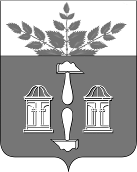 АДМИНИСТРАЦИЯ МУНИЦИПАЛЬНОГО ОБРАЗОВАНИЯ ЩЁКИНСКИЙ РАЙОН ПОСТАНОВЛЕНИЕО внесении изменения в постановление администрацииЩекинского района от 18.03.2024 № 3-300«Об организации отдыха, оздоровленияи занятости детей в 2024 году» В целях обеспечения отдыха, оздоровления и занятости детей на территории муниципального образования Щекинский район, в соответствии с Федеральным законом от 24.07.1998 № 124-ФЗ «Об основных гарантиях прав ребенка в Российской Федерации», Федеральным законом от 29.12.2012 № 273-ФЗ «Об образовании в Российской Федерации», Федеральным законом от 06.10.2003 № 131-ФЗ «Об общих принципах организации местного самоуправления в Российской Федерации», на основании Устава муниципального образования Щекинский район администрация Щекинского района ПОСТАНОВЛЯЕТ:		1. Внести изменение в постановление администрации Щекинского района от 18.03.2024 № 3-300 «Об организации отдыха, оздоровления и занятости детей в 2024 году», изложив приложение в новой редакции (приложение).2. Контроль за исполнением настоящего постановления возложить на заместителя главы администрации муниципального образования Щекинский район по социальным вопросам.3. Настоящее постановление обнародовать путем размещения на официальном Портале муниципального образования Щекинский район и информационном стенде администрации Щекинского района по адресу: 
                                                                                                                                Ленина пл., д. 1., г. Щекино, Тульская область.4. Настоящее постановление вступает в силу со дня официального обнародования.ПЛАНОВЫЙ РАСЧЕТ средств для выполнения мероприятий по организации отдыха детей муниципального образования Щекинский район в 2024 году______________________________________________________от№Глава администрации муниципального образования Щёкинский районА.С. ГамбургПриложениек постановлению администрациимуниципального образованияЩекинский районот ____________  № __________Приложениек постановлению администрациимуниципального образованияЩекинский районот 18.03.2024 № 3-300№ п/пНаименование мероприятийВсего средств(руб.)В том числеВ том числе№ п/пНаименование мероприятийВсего средств(руб.)Областной бюджет (руб.)Местный бюджет (руб.)1.Приобретение путевок в загородный оздоровительный лагерь7 254 240,006 792 870,34461 369,662.Организация лагерей с дневным пребыванием детей на базах образовательных организаций в период школьных каникул13 634 080,0012 766 952,50867 127,503.Организация лагерей труда и отдыха на базах образовательных организаций в период школьных каникул704 790,00659 965,3644 824,644.Компенсация за самостоятельно приобретенную путевку 1 500 000,001 404 600,0095 400,005.Оплата командировочных расходов сопровождающим организованных групп детей, направляющихся на отдых и оздоровления в оздоровительные организации, находящиеся за пределами Тульской области583 963,15546 823,1037 140,05ИТОГО:23 677 073,1522 171 211,301 505 861,85